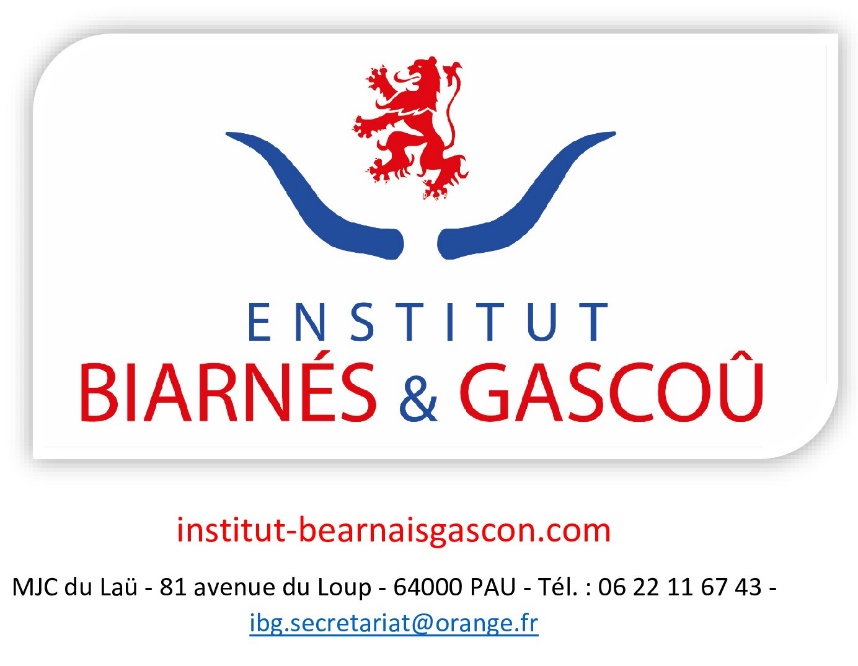 A l’entour de l'enquèste lenguistique dou proufessou Édouard Bourciez de Bourdèu, hèyte deu 1è de decémẹ 1894 dinqu'au 15 de mars 1895Amigues e Amics,L'Enstitut que-p embite à ûe matiade d'estùdi à Nay, lou 5 de noubémbrẹ de 9 ores e miéye à mieydie.Ta poùdẹ prepara-le, que-p hèm segui dus fichiès :1 « la parabole de l'enfant prodigue » qui-p proupòsi d'arrebira en biarnés sustout ço de surlignat en bér2 l'aban-dìsẹ de Bourciez qui p'at esplique tout sus l'enquèste. Bedét de la léyẹ enta poùdẹ yudya de plâ lous resultats qui-p amucherèy lou die « D ».Au plasé de-p tourna bédẹ nombrous,Hèt beroy !Goalhard d’Eslayoo